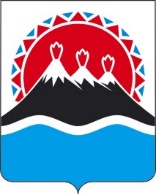 МИНИСТЕРСТВО РАЗВИТИЯ ГРАЖДАНСКОГО ОБЩЕСТВА И МОЛОДЕЖИ КАМЧАТСКОГО КРАЯ ПРИКАЗг. Петропавловск-КамчатскийПРИКАЗЫВАЮ:1. Внести в приложение 1 к приказу Министерства развития гражданского общества и молодежи Камчатского края от 05.07.2022 № 191-П «О ежегодном краевом конкурсе «Лучшая творческая работа на родном языке коренных малочисленных народов Севера, Сибири и Дальнего Востока Российской Федерации, проживающих в Камчатском крае» следующие изменения:1) в части 3.8 слова «Работы, ранее удостоенные государственных премий и наград, на Конкурс не принимаются.» исключить;2) часть 6.4 изложить в следующей редакции:«6.4. По итогам Конкурса в каждой номинации и категории определяетсяпобедитель. Решением Конкурсной комиссии также могут быть определены участники, занявшие второе и третье места.»; 3) часть 6.5 изложить в следующей редакции:«6.5. Решением Конкурсной комиссии допускается присуждение в одной номинации звания победителя, участников, занявших второе и третье места, нескольким участникам Конкурса с предоставлением соответствующих премий в размерах, установленных частью 7.1.»;   4) в части 6.8 слово «победители» заменить словом «участники»;5) в разделе 7:а) наименование изложить в следующей редакции:«7. Награждение участников Конкурса»;б) часть 7.1 изложить в следующей редакции:«7.1. Премии участникам Конкурса выплачиваются в следующих размерах (руб.):1) победителям в каждой категории и номинации:2) размер премий участникам Конкурса, занявшим второе и третье места, определяется решением Конкурсной комиссии, с учетом пределов бюджетных ассигнований, указанных в части 7.4.»;в) часть 7.2 изложить в следующей редакции:«7.2. Награждение участников Конкурса проводится по окончании подведения итогов Конкурса ежегодно не позднее 20 декабря. Организация и проведение награждения участников Конкурса осуществляются Министерством.»;г) в части 7.4 слово «победителям» заменить словом «участникам».2. Настоящий приказ вступает в силу со дня подписания и распространяется на правоотношения, возникшие с 1 ноября 2022 года.[Дата регистрации]№[Номер документа]О внесении изменений в приложение 1 к приказу Министерства развития гражданского общества и молодежи Камчатского края от 05.07.2022 
№ 191-П «О ежегодном краевом конкурсе «Лучшая творческая работа на родном языке коренных малочисленных народов Севера, Сибири и Дальнего Востока Российской Федерации, проживающих в Камчатском крае»КатегорияНоминацияПобедительШкольники«Лучшее сказание» (легенда)»10 000,00Школьники«Лучший рассказ (очерк, зарисовка, статья, эссе)»10 000,00Школьники«Лучшее поэтическое произведение»10 000,00Школьники«Лучшая видеоработа»15 000,00Взрослые«Лучшее сказание» (легенда)»15 000,00Взрослые«Лучший рассказ (очерк, зарисовка, статья, эссе)»15 000,00Взрослые«Лучшее поэтическое произведение»15 000,00Взрослые«Лучшая видеоработа»20 000,00Профессионал«Лучшее сказание» (легенда)»20 000,00Профессионал«Лучший рассказ (очерк, зарисовка, статья, эссе)»20 000,00Профессионал«Лучшее поэтическое произведение»20 000,00Профессионал«Лучшая видеоработа»25 000,00Министр[горизонтальный штамп подписи 1]А.Ю. Ковалык 